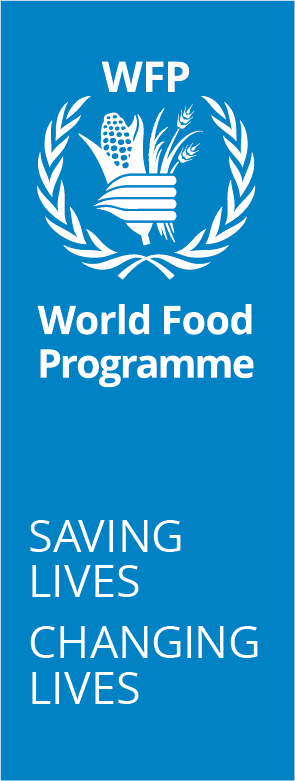 This document, finalized in [insert month and year], presents the management response to the recommendations of the evaluation [insert title of the evaluation]. The evaluation, which was commissioned by [put the name here, including partners if it is joint] covers [insert information on the scope of the evaluation]. The evaluation serves the dual purpose of accountability and learning and informed [elaborate on the objectives and intended use of the evaluation].The evaluation made [XX] key recommendations with [Y] actions. The matrix sets out whether WFP agrees, partially agrees or disagrees with the recommendations and sub-recommendations. It presents the planned (or taken) actions, responsibilities and timelines.Recommendations and related Sub-recommendations (Deadline) [as per evaluation report – one (sub-) recommendation per row, deadline in brackets.]Recommendation and Sub-Recommendation Lead (Supporting Offices/Divisions) [Name of responsible WFP office/division (/possibly external stakeholder in the case of Joint Evaluation). Names of supporting WFP offices/divisions and/or external stakeholders if any in brackets.] Management Response [Is (sub-) recommendation Agreed, Partially agreed or Not agreed? If Partially agreed or Not agreed, provide a brief reason for this.]Actions 
to be taken[Briefly state what action(s) will be taken to address each sub-recommendation – one action per row.]Action Lead (Supporting Offices/Divisions) [Name of responsible WFP office/division/unit. Names of supporting WFP offices/divisions and/or external stakeholders if any in brackets.]  Action Deadline[Month and year – not to exceed related (sub-)recommendation deadline.]Priority: High/MediumRecommendation 1: xyz (Deadline)Not applicableNot applicableNot applicableSub-recommendation 1.1 xyz(Deadline)1.1.1Sub-recommendation 1.1 xyz(Deadline)1.1.2 Etc.Sub-recommendation 1.2 xyz(Deadline)1.2.1Priority: High/MediumRecommendation 2: xyz (deadline)(For recommendations without sub recs, indicate the action(s) here.)2.1.1 Priority: High/MediumRecommendation 2: xyz (deadline)2.1.2 Etc.